Данные утвержденыДанные утвержденыМониторинг качества предоставления муниципальных услугМониторинг качества предоставления муниципальных услугМониторинг качества предоставления муниципальных услугМониторинг качества предоставления муниципальных услугМониторинг качества предоставления муниципальных услугМониторинг качества предоставления муниципальных услугМониторинг качества предоставления муниципальных услугОтчетный период: III квартал 2020Отчетный период: III квартал 2020Отчетный период: III квартал 2020Отчетный период: III квартал 2020ОМСУ: Городской округ Верхняя ТураОМСУ: Городской округ Верхняя ТураОМСУ: Городской округ Верхняя ТураОМСУ: Городской округ Верхняя ТураОМСУ: Городской округ Верхняя ТураОМСУ: Городской округ Верхняя Тура№Наименование услугиКоличество посещений заявителя в орган исполнительной власти (ОМСУ), МФЦ для получения одной услуги, разКоличество посещений заявителя в орган исполнительной власти (ОМСУ), МФЦ для получения одной услуги, разСреднее время ожидания заявителя в очереди на подачу заявления (запроса, документов) на предоставление государственной (муниципальной) услуги при предоставлении государственной (муниципальной) услуги непосредственно через орган, предоставляющий государственную (муниципальную) услугу, или через подведомственную организацию (минут)Среднее время ожидания заявителя в очереди на подачу заявления (запроса, документов) на предоставление государственной (муниципальной) услуги при предоставлении государственной (муниципальной) услуги непосредственно через орган, предоставляющий государственную (муниципальную) услугу, или через подведомственную организацию (минут)Срок предоставления государственной (муниципальной) услуги при предоставлении государственной (муниципальной) услуги непосредственно через орган, предоставляющий государственную (муниципальную) услугу, или через подведомственную организацию (дней):Срок предоставления государственной (муниципальной) услуги при предоставлении государственной (муниципальной) услуги непосредственно через орган, предоставляющий государственную (муниципальную) услугу, или через подведомственную организацию (дней):Срок предоставления государственной (муниципальной) услуги при предоставлении государственной (муниципальной) услуги непосредственно через орган, предоставляющий государственную (муниципальную) услугу, или через подведомственную организацию (дней):№Наименование услугинормативфакт (в среднем)нормативфакт (в среднем)нормативфакт (в среднем)доля услуг, оказанных с нарушением нормативного срока1. Прием заявок (запись) на прием к врачу  муниципального учреждения здравоохранения  "Центральная городская больница городского округа Верхняя Тура"0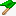 0000002. Предоставление муниципального имущества в аренду без проведения торгов00000003. Выдача копий архивных документов, подтверждающих право на владение землей00000004. Предоставление земельных участков в аренду гражданам, имеющим право на первоочередное или внеочередное приобретение земельных участков в соответствии с федеральными законами, законами Свердловской области00000005. Предоставление земельных участков из состава земель, государственная собственность на которые не разграничена, и земельных участков, находящихся в муниципальной собственности для целей, не связанных со строительством221015301506. Предоставление разрешения на условно разрешенный вид использования земельного участка или объекта капитального строительства00000007. Предоставление информации об образовательных программах и учебных планах, рабочих программах учебных курсов, предметов, дисциплин (модулей), годовых календарных учебных графиках Отдела управления образованием городского округа Верхняя Тура1115155208. Выдача специального разрешения на движение по автомобильным дорогам местного значения городского округа Верхняя Тура Свердловской области транспортного средства, осуществляющего перевозки тяжеловесных и (или) крупногабаритных грузов00004209. Выдача разрешений на установку рекламных конструкций000000010. Выдача разрешений на право организации розничных рынков000000011. Предоставление земельных участков для строительства без предварительного согласования мест размещения объекта на территории муниципального образования2210530300№Наименование услугиКоличество посещений заявителя в орган исполнительной власти (ОМСУ), МФЦ для получения одной услуги, разКоличество посещений заявителя в орган исполнительной власти (ОМСУ), МФЦ для получения одной услуги, разСреднее время ожидания заявителя в очереди на подачу заявления (запроса, документов) на предоставление государственной (муниципальной) услуги при предоставлении государственной (муниципальной) услуги непосредственно через орган, предоставляющий государственную (муниципальную) услугу, или через подведомственную организацию (минут)Среднее время ожидания заявителя в очереди на подачу заявления (запроса, документов) на предоставление государственной (муниципальной) услуги при предоставлении государственной (муниципальной) услуги непосредственно через орган, предоставляющий государственную (муниципальную) услугу, или через подведомственную организацию (минут)Срок предоставления государственной (муниципальной) услуги при предоставлении государственной (муниципальной) услуги непосредственно через орган, предоставляющий государственную (муниципальную) услугу, или через подведомственную организацию (дней):Срок предоставления государственной (муниципальной) услуги при предоставлении государственной (муниципальной) услуги непосредственно через орган, предоставляющий государственную (муниципальную) услугу, или через подведомственную организацию (дней):Срок предоставления государственной (муниципальной) услуги при предоставлении государственной (муниципальной) услуги непосредственно через орган, предоставляющий государственную (муниципальную) услугу, или через подведомственную организацию (дней):12. Переоформление разрешения на право организации розничных рынков000000013. Признание молодых семей участниками подпрограммы "Обеспечение жильем молодых семей"000000014. Предоставление жилого помещения муниципального жилищного фонда по договору социального найма000000015. Предоставление в собственность, постоянное (бессрочное) пользование, в безвозмездное пользование, аренду земельных участков из состава земель, государственная собственность на которые не разграничена, из земель, находящихся в муниципальной собственности, занятых зданиями, строениями, сооружениями, принадлежащими юридическим лицам и гражданам221053030016. Прием заявлений и выдача документов о согласовании проектов границ земельных участков2215153015017. Выдача специального разрешения на движение по автомобильным дорогам местного значения  городского округа Верхняя Тура Свердловской области транспортного средства, осуществляющего перевозку опасных грузов000000018. Выдача разрешений на проведение муниципальных лотерей000000019. Прием заявлений, документов, а также постановка граждан на учет в качестве нуждающихся в жилых помещениях, предоставляемых по договору социального найма на территории городского округа Верхняя Тура000000020. Признание молодых семей нуждающимися в улучшении жилищных условий000000021. Предоставление разрешения на строительство, реконструкцию объектов капитального строительства на территории Городского округа Верхняя Тура22151055022. Предоставление градостроительного плана земельного участка на территории Городского округа Верхняя Тура2215153030023. Предоставление информации о результатах сданных экзаменов, тестирования и иных вступительных испытаниях, а также зачислении в образовательное учреждение городского округа Верхняя Тура11151500024. Включение мест размещения ярмарок на земельных участках, в зданиях, строениях, сооружениях, находящихся в частной собственности, в план организации и проведения ярмарок  в очередном календарном году000000025. Присвоение (изменение) адреса объекту недвижимости2215584026. Муниципальная услуга по приему заявлений, постановке на учет и зачислению детей в муниципальные дошкольные образовательные учреждения городского округа Верхняя Тура, реализующие основную образовательную программу дошкольного образования (детские сады)221515550№Наименование услугиКоличество посещений заявителя в орган исполнительной власти (ОМСУ), МФЦ для получения одной услуги, разКоличество посещений заявителя в орган исполнительной власти (ОМСУ), МФЦ для получения одной услуги, разСреднее время ожидания заявителя в очереди на подачу заявления (запроса, документов) на предоставление государственной (муниципальной) услуги при предоставлении государственной (муниципальной) услуги непосредственно через орган, предоставляющий государственную (муниципальную) услугу, или через подведомственную организацию (минут)Среднее время ожидания заявителя в очереди на подачу заявления (запроса, документов) на предоставление государственной (муниципальной) услуги при предоставлении государственной (муниципальной) услуги непосредственно через орган, предоставляющий государственную (муниципальную) услугу, или через подведомственную организацию (минут)Срок предоставления государственной (муниципальной) услуги при предоставлении государственной (муниципальной) услуги непосредственно через орган, предоставляющий государственную (муниципальную) услугу, или через подведомственную организацию (дней):Срок предоставления государственной (муниципальной) услуги при предоставлении государственной (муниципальной) услуги непосредственно через орган, предоставляющий государственную (муниципальную) услугу, или через подведомственную организацию (дней):Срок предоставления государственной (муниципальной) услуги при предоставлении государственной (муниципальной) услуги непосредственно через орган, предоставляющий государственную (муниципальную) услугу, или через подведомственную организацию (дней):27. Выдача разрешений на вступление в брак несовершеннолетним лицам, достигшим возраста шестнадцати лет000000028. Предоставление отдельным категориям граждан компенсации расходов на оплату жилого помещения и коммунальных услуг на территории муниципального образования22151511029. Выдача направлений гражданам на прохождение медико-социальной экспертизы муниципальным учреждением здравоохранения "Центральная городская больница городского округа Верхняя Тура"000000030. Предоставление документов об утверждении схемы расположения земельного участка на кадастровом плане территории221551410031. Зачисление в образовательное учреждение Отдела управления образованием городского округа Верхняя Тура2215151410032. Оформление дубликата договора социального найма  жилого помещения муниципального жилищного фонда, договора найма жилого помещения муниципального специализированного жилищного фонда, ордера на жилое помещение000000033. Прием в собственность имущества, находящегося в частной собственности000000034. Рассмотрение уведомлений на проведение муниципальных стимулирующих лотерей000000035. Предоставление разрешения на ввод объекта в эксплуатацию22151577036. Выдача разрешений на проведение земляных работ22155105037. Предоставление земельных участков на территории муниципального образования для ведения личного подсобного хозяйства (приусадебный участок)000000038. Предоставление гражданам жилых помещений муниципального специализированного жилищного фонда000000039. Выдача документов (выписки из домовой книги, справок и иных документов)1115555040. Предоставление разрешений о переводе или об отказе в переводе жилого помещения в нежилое помещение или нежилого помещения в жилое помещение000000041. Предоставление информации о порядке предоставления жилищно-коммунальных услуг населению городского округа Верхняя Тура000000042. Предоставление путевок детям в организации отдыха в дневных и загородных лагерях000000043. Предоставление документов о согласовании переустройства и (или) перепланировки жилого помещения2215545300№Наименование услугиКоличество посещений заявителя в орган исполнительной власти (ОМСУ), МФЦ для получения одной услуги, разКоличество посещений заявителя в орган исполнительной власти (ОМСУ), МФЦ для получения одной услуги, разСреднее время ожидания заявителя в очереди на подачу заявления (запроса, документов) на предоставление государственной (муниципальной) услуги при предоставлении государственной (муниципальной) услуги непосредственно через орган, предоставляющий государственную (муниципальную) услугу, или через подведомственную организацию (минут)Среднее время ожидания заявителя в очереди на подачу заявления (запроса, документов) на предоставление государственной (муниципальной) услуги при предоставлении государственной (муниципальной) услуги непосредственно через орган, предоставляющий государственную (муниципальную) услугу, или через подведомственную организацию (минут)Срок предоставления государственной (муниципальной) услуги при предоставлении государственной (муниципальной) услуги непосредственно через орган, предоставляющий государственную (муниципальную) услугу, или через подведомственную организацию (дней):Срок предоставления государственной (муниципальной) услуги при предоставлении государственной (муниципальной) услуги непосредственно через орган, предоставляющий государственную (муниципальную) услугу, или через подведомственную организацию (дней):Срок предоставления государственной (муниципальной) услуги при предоставлении государственной (муниципальной) услуги непосредственно через орган, предоставляющий государственную (муниципальную) услугу, или через подведомственную организацию (дней):44. Предоставление гражданам субсидий на оплату жилого помещения и коммунальных услуг22151500045. Продление срока действия разрешения на право организации розничных рынков000000046. Отчуждение объектов муниципальной собственности000000047. Предоставление информации о текущей успеваемости учащегося, ведение электронного дневника и электронного журнала успеваемости000000048. Заполнение и направление в аптеки электронных рецептов муниципальным  учреждением зравоохранения  "Центральная городская больница городского округа Верхняя Тура"000000049. Предоставление информации из информационной системы обеспечения градостроительной деятельности на территории Городского округа Верхняя Тура000000050. Предоставление информации об организации общедоступного и бесплатного дошкольного, начального общего, основного общего, среднего (полного) общего образования, а также дополнительного образования в общеобразовательных учреждениях11151552051. Предоставление архивных справок, архивных копий, архивных выписок, информационных писем, связанных с реализацией законных прав и свобод граждан2215153015052. Предоставление земельных участков для строительства (за исключением индивидуального жилищного строительства) с предварительным согласованием места размещения объекта.000000053. Предоставление информации об очередности предоставления жилых помещений на условиях социального найма муниципального жилищного фонда000000054. Предоставление социальных выплат молодым семьям на приобретение (строительство) жилья2215153030055. Оформление разрешения на вселение в муниципальные жилые помещения жилищного фонда, предоставленные на условиях социального найма000000056.Комитет по делам культуры и спорта городского округа Верхняя Тура -  Предоставление информации о проведении ярмарок, выставок народного творчества, ремесел на территории Свердловской области0000000№Наименование услугиКоличество посещений заявителя в орган исполнительной власти (ОМСУ), МФЦ для получения одной услуги, разКоличество посещений заявителя в орган исполнительной власти (ОМСУ), МФЦ для получения одной услуги, разСреднее время ожидания заявителя в очереди на подачу заявления (запроса, документов) на предоставление государственной (муниципальной) услуги при предоставлении государственной (муниципальной) услуги непосредственно через орган, предоставляющий государственную (муниципальную) услугу, или через подведомственную организацию (минут)Среднее время ожидания заявителя в очереди на подачу заявления (запроса, документов) на предоставление государственной (муниципальной) услуги при предоставлении государственной (муниципальной) услуги непосредственно через орган, предоставляющий государственную (муниципальную) услугу, или через подведомственную организацию (минут)Срок предоставления государственной (муниципальной) услуги при предоставлении государственной (муниципальной) услуги непосредственно через орган, предоставляющий государственную (муниципальную) услугу, или через подведомственную организацию (дней):Срок предоставления государственной (муниципальной) услуги при предоставлении государственной (муниципальной) услуги непосредственно через орган, предоставляющий государственную (муниципальную) услугу, или через подведомственную организацию (дней):Срок предоставления государственной (муниципальной) услуги при предоставлении государственной (муниципальной) услуги непосредственно через орган, предоставляющий государственную (муниципальную) услугу, или через подведомственную организацию (дней):57.Отдел по управлению муниципальным имуществом администрации городского округа Верхняя Тура -  Предоставление однократно бесплатно в собственность граждан земельных участков, находящихся в муниципальной собственности, и земельных участков, государственная собственность на которые не разграничена, для индивидуального жилищного строительства000000058.Отдел по управлению муниципальным имуществом администрации городского округа Верхняя Тура -  Выдача разрешений на предоставление земельных участков для индивидуального жилищного строительства000000059.Комитет по делам культуры и спорта городского округа Верхняя Тура -  Предоставление доступа к оцифрованным изданиям, хранящимся в библиотеках, в том числе к фонду редких книг, с учетом соблюдения требований законодательства Российской Федерации об авторских и смежных правах000000060.Комитет по делам культуры и спорта городского округа Верхняя Тура -  Предоставление информации о времени и месте театральных представлений, филармонических и эстрадных концертов и гастрольных мероприятий театров и филармоний, киносеансов, анонсы данных мероприятий000000061.Отдел по управлению муниципальным имуществом администрации городского округа Верхняя Тура -  Оказание содействия гражданам по оформлению в упрощенном порядке их прав на земельные участки и расположенные на них объекты недвижимого имущества в городском округе Верхняя Тура000000062.Отдел по управлению муниципальным имуществом администрации городского округа Верхняя Тура -  Приватизация жилого помещения муниципального жилищного фонда000000063.Отдел по управлению муниципальным имуществом администрации городского округа Верхняя Тура -  Предоставление земельных участков, на которых расположены временные объекты (постройки, киоски, навесы, объекты сезонной мелкорозничной торговли, летние кафе и другие подобные постройки), а также для возведения данных объектов в городском округе Верхняя Тура221051515064.Отдел по управлению муниципальным имуществом администрации городского округа Верхняя Тура -  Предоставление земельных участков из земель сельскохозяйственного значения, находящихся в  муниципальной собственности городского округа Верхняя Тура, для создания фермерского хозяйства и осуществления его деятельности2210530300№Наименование услугиКоличество посещений заявителя в орган исполнительной власти (ОМСУ), МФЦ для получения одной услуги, разКоличество посещений заявителя в орган исполнительной власти (ОМСУ), МФЦ для получения одной услуги, разСреднее время ожидания заявителя в очереди на подачу заявления (запроса, документов) на предоставление государственной (муниципальной) услуги при предоставлении государственной (муниципальной) услуги непосредственно через орган, предоставляющий государственную (муниципальную) услугу, или через подведомственную организацию (минут)Среднее время ожидания заявителя в очереди на подачу заявления (запроса, документов) на предоставление государственной (муниципальной) услуги при предоставлении государственной (муниципальной) услуги непосредственно через орган, предоставляющий государственную (муниципальную) услугу, или через подведомственную организацию (минут)Срок предоставления государственной (муниципальной) услуги при предоставлении государственной (муниципальной) услуги непосредственно через орган, предоставляющий государственную (муниципальную) услугу, или через подведомственную организацию (дней):Срок предоставления государственной (муниципальной) услуги при предоставлении государственной (муниципальной) услуги непосредственно через орган, предоставляющий государственную (муниципальную) услугу, или через подведомственную организацию (дней):Срок предоставления государственной (муниципальной) услуги при предоставлении государственной (муниципальной) услуги непосредственно через орган, предоставляющий государственную (муниципальную) услугу, или через подведомственную организацию (дней):65.Комитет по делам культуры и спорта городского округа Верхняя Тура -  Предоставление доступа к справочно-поисковому аппарату библиотек, базам данных115500066.Отдел по управлению муниципальным имуществом администрации городского округа Верхняя Тура -  Предоставление информации об объектах недвижимого имущества, находящихся в муниципальной собственности и предназначенных для сдачи в аренду000000067.Отдел по управлению муниципальным имуществом администрации городского округа Верхняя Тура -  Проведение проверок при осуществлении муниципального земельного контроля на территории городского округа Верхняя Тура0000000